The Commonwealth of Massachusetts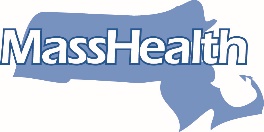 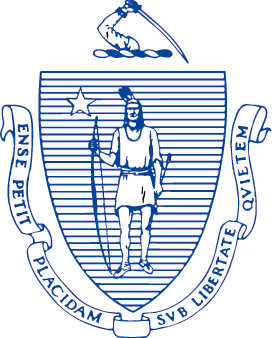 Executive Office of Health and Human ServicesOffice of Medicaid100 Hancock Street, 6th FloorQuincy, Massachusetts 02171NOTICE OF AGENCY ACTIONSUBJECT:	MassHealth: Amendment to the Standard and CarePlus Alternative Benefit Plan State Plans (Coverage of Routine Patient Costs Associated with Participation in Qualifying Clinical Trials)AGENCY:	Massachusetts Executive Office of Health and Human Services (EOHHS)BackgroundEOHHS has determined that certain conforming amendments to its Standard and CarePlus Alternative Benefit Plan State Plans (ABP State Plans) are warranted. EOHHS is confirming coverage of routine patient costs associated with participation in qualifying clinical trials in the Medicaid State Plan, as required by the Consolidated Appropriations Act, 2021, Section 210. EOHHS is making conforming changes in the ABP State Plans to confirm this coverage under these plans as well.  EPSDT and Tribal ConsultationThe amendments will not affect how MassHealth provides Early and Periodic Screening, Diagnostic and Treatment (EPSDT) services. EOHHS has followed the tribal consultation noticing process established under the American Recovery and Reinvestment Act of 2009 and set forth in its approved state plan.Public CommentsEOHHS will hold a public comment period until March 25, 2022, relative to these ABP State Plan Amendments. Individuals may submit written comments by emailing ehs-regulations@state.ma.us.Please email comments as an attached Word document or as text within the body of the email with the phrase, “ABP Routine Patient Costs Associated with Qualifying Clinical Trials” in the subject line. All submissions must include the sender’s full name and email address.Individuals who are unable to send comments by email should mail written comments toEOHHS, c/o Debby Briggs100 Hancock Street, 6th FloorQuincy, MA 02171To be considered, written comments must be received by 5:00 p.m. on March 25, 2022.  Posted: March 3, 2022